Муниципальное автономное дошкольное образовательное учреждение –ДЕТСКИЙ САД № 459. Екатеринбург, ул. Вилонова, 49                                                   тел. 367-83-34; mdouds459@yandex.ru Открытое итоговое занятие по ФЭМП«Математическое путешествие с Цветиком - семицветиком»в подготовительной группе                                                                                                                 Составитель:                                                                                                      воспитатель, 1КК                                                                                                                      Краева О. Н.                                       Екатеринбург,2022Конспект занятия по ФЭМП в подготовительной группе.Тема: «Математическое путешествие с цветиком - семицветиком».Цель занятия:систематизировать и закрепить математические представления детей подготовительной к школе группе.Задачи занятия:• продолжать развивать умение двигаться в заданном направлении;• закрепить пространственные представления: слева, справа, впереди, позади;• закрепить последовательность названия дней недели и умение составлять ее от названного дня;• закрепить умение определять предыдущее, последующее число к обозначенному цифрой в пределах 10;• продолжать развивать умение ориентироваться на листе бумаги в клетку; • закреплять умение видеть, называть и различать знакомые геометрические фигуры.Предварительная работа:чтение сказки «Цветик – семицветик», беседа о разных странах.Демонстрационный материал:письмо, карта, «цветик – семицветик», сундучок, конверты с заданиями, корабль из стульчиков.Раздаточный материал:листы в клетку, карточки с числами – соседями, простые карандаши, силуэты тюльпанов с цифрами.Ход занятия:Воспитатель: Ребята, сегодня к нам пришло необычное письмо. Давайте его прочитаем(зачитываем письмо).«Мы – маленькие жители разных стран Европы. В наших странах живут добрые, дружные люди. Мы очень любим играть, шутить, танцевать, а еще мы очень любим делать подарки и сюрпризики. И для вас мы тоже приготовили сюрпризики, но просто так сюрпризы мы не отдаем. Мы приготовили для вас карту с обозначением места, где мы спрятали сундучок с сюрпризом. Чтобы до него добраться вам предстоит пройти определенный путь, через некоторые страны и выполнить задания. Еще мы посылаем вам волшебный цветок – «Цветик – семицветик», который поможет вам пройти этот нелегкий путь к сундуку с сюрпризом. Желаем вам удачи!».Воспитатель: Ну, что, ребята, отправимся с вами в путешествие по разным странам за сундуком? Вы готовы?Дети: Да! Готовы!Воспитатель: Ну, что ж, тогда вперед! Итак, у нас с вами есть карта, которая поможет нам прийти к сюрпризикам. На этой карте есть несколько остановок, где мы с вами будем останавливаться и с помощью «цветика – семицветика» перемещаться в другие страны, где для нас приготовлены задания.Давайте посмотрим на карту и определим, куда же мы должны двигаться. (Дети смотрят путь на карте и начинают двигаться по направлению, обозначенному на карте до первой остановки).Воспитатель: Молодцы! Мы пришли к первой остановке. Посмотрите, какая цифра находится на этой остановке?Дети: Цифра один.Воспитатель: Правильно, значит, какой лепесток мы должны сорвать с «цветика – семицветика»? С какой цифрой?Дети: С цифрой один.Воспитатель: Правильно. Отрываем лепесток с цифрой один и смотрим, в какую страну мы с вами сейчас перенесемся. А перенесемся мы в страну, которая называется Финляндия. Давайте, посмотрим, какое же задание нам приготовили жители этой страны. (Воспитатель читает задание).Задание №1 называется «Не зевай, быстро на вопросы отвечай!»1. Какой сегодня день недели?2. Сколько всего дней в неделе?3. Какой день идет после четверга?4. Какой день идет перед средой?5. Как называется пятый день недели?6. Про какие дни недели мы говорим «рабочие дни»?7. Как называются «выходные» дни недели?8. Сколько глаз у светофора?9. Сколько солнышек на небе?10. Сколько пальцев на одной руке?11. Если стол выше стула, то стул?12. Какое сейчас время года?13. Назовите весенние месяцы.14. Если сестра старше брата, то брат?Воспитатель: Молодцы, ребята! Справились вы с заданием! Теперь мы можем двигаться дальше. Давайте посмотрим на карту.(Дети двигаются дальше по карте и приходят к следующей остановке).Воспитатель: Вот мы и пришли к следующей остановке. Какой лепесток мы должны оторвать следующим?Дети: Второй!Воспитатель: Правильно! Давайте узнаем какая же страна нас ждет? (отрываем лепесток и смотрим). И ждет нас Королевство Нидерланды! Какое же задание приготовили нам жители этой страны?(Воспитатель читает следующее задание).«Ребята, мы любим выращивать цветы, украшать цветами свои сады и дома, дарить их друг другу. Мы – Нидерландцы особенно любим тюльпаны. И считаем, что тюльпаны являются символом нашей страны. Для вас мы тоже прислали тюльпаны, посчитайте, сколько тюльпанов мы прислали для каждого из вас? Какой еще счет вы знаете?»Задание №2«Прямой и обратный счёт.»Дети считают в прямом и обратном порядке.Воспитатель: Молодцы, ребята! Пора нам двигаться дальше. Давайте посмотрим на карту.(Дети двигаются дальше по карте и приходят к следующей остановке).Воспитатель: Вот мы и пришли к следующей остановке. Какой лепесток мы должны сорвать следующим?Дети: Третий!Воспитатель: Правильно! Итак, отрываем лепесток и смотрим, какая же следующая нас с вами ждет страна. И эта страна – Франция. Интересно, какое же задание нам приготовили жители этой станы?(Воспитатель читает задание).Ребята, посмотрите, перед вами нарисована французская деревушка.  В каждом домике живет по три числа. Вам необходимо заселить домики числами – соседями, так чтобы слева от центрального числа было предыдущее, а справа – последующее число.Задание №3«Расселение жильцов»Воспитатель: Хорошо, давайте теперь проверим, правильно ли вы выполняли задание.Воспитатель: Ну, что пора нам двигаться дальше. Давайте посмотрим, куда же нам дальше идти.Вот мы и пришли к следующей остановке, какая здесь спряталась цифра? Какой следующий по счету лепесток мы должны оторвать?Дети: Четвертый!Хорошо, и мы с вами перемещаемся в страну, которая называется Италия. Давайте посмотрим, какое задание нам приготовили жители этой страны.(Воспитатель показывает следующее задание и читает).Жители этой страны просят вас отгадать, на чем больше всего они любят путешествовать? Но сначала мы с вами сделаем пальчиковую гимнастику.Пальчиковая гимнастикаЭтот пальчик самый большой,Самый толстый и самый смешной!Этот пальчик –указательный,Он серьёзный и внимательный,Этот пальчик- средний,Ни первый, ни последний.Этот пальчик безымянный,Он не любит каши манной.А вот этот вот – мизинчик,Любит бегать в магазинчик!Задание №4«Соедини точки по порядку»Изображение корабля.Воспитатель: На чем же любят путешествовать жители Италии?Дети: На корабле.Воспитатель: Давайте проверим. Молодцы, ребята! А теперь давайте немного отдохнем.ФизминуткаВ понедельник я купался,А во вторник рисовалВ среду долго умывалсяА в четверг в футбол играл.В пятницу я прыгал, бегал,Очень долго танцевал.А в субботу, воскресеньеЦелый день я отдыхал.Воспитатель: Ну, что продолжим наше путешествие? Пора в путь!Пятый лепесток.Дети двигаются по карте и приходят к следующей остановке, останавливаются около корабля.Воспитатель: Дальше наш путь лежит через водные просторы. Вот нас уже и корабль ждет. Кто сможет посчитать и сказать хватит ли всем нам мест на корабле для нашего путешествия?(Из стульчиков построен корабль, на котором мест на 1 больше, чем детей).Дети: Да, потому что мест на 1 больше, чем нас.Воспитатель: Занимайте места на нашем корабле и представим, что мы отправляемся в путешествие по морю в Великобританию. И пока мы будем путешествовать на корабле, давайте будем отгадывать загадки.Задание №5Отгадай загадку.1. Пять щенят,Плюс мама - лайка.Сколько будет, сосчитай-ка? (6)2. У домика утромДва зайца сиделиИ дружно веселую песенку пели.Один убежал, а второй вслед глядит.Сколько у домикаЗайцев сидит? (1)3. У бабушки Даши внучка МашаКот Пушок, Собака Дружок.Сколько у бабушки внуков? (1).4. На дереве сидят 4 птицы:2-воробья, остальные вороны.Сколько ворон? (2).5. 9 грибов нашёл Вадим,А потом ещё один.Вы ответьте на вопрос:Сколько он грибов принёс? (10).Воспитатель: Молодцы, ребята, очень быстро вы отгадали мои загадки. Итак, давайте, посмотрим наш путь на карте. Куда же мы с вами приплыли? Какая здесь спряталась цифра? Какой следующий по счету лепесток мы должны оторвать?Дети: Шестой!Воспитатель: Правильно! Итак, отрываем лепесток и смотрим, какая же следующая нас с вами ждет страна. И эта страна – Германия. Интересно, какое же задание нам приготовили жители этой станы?(Воспитатель читает заданием).Задание №6«Геометрические фигуры»Дорогие, ребята! Мы хотели показать вам какие красивые драгоценные камни есть у нас в стране. И сшили для вас ковер. Посмотрите, какой он необычный. На нем узор из геометрических драгоценных камней. Рассмотрите его и скажите, какие геометрические камни вы видите? Назовите их.Каких фигур больше?Каких фигур меньше?Что можно сказать о количестве треугольников и овалов?На сколько прямоугольников больше, чем треугольников?Какая фигура из всех будет лишняя?Воспитатель: Молодцы, ребята! Давайте посмотрим на карту. Мы с вами прошли все остановки и уже находимся в конце пути. Осталось немного, и мы увидим, где спрятаны сюрпризики. У нас остался один лепесток какой по счёту?Дети: седьмой лепесток. Отправляемся в Норвегию.Задание №7«Ориентировка в пространстве.»Чтобы добраться до сундучка, нам нужно не потеряться в пространстве поэтому мы будем следовать инструкции.(Дети доходят до назначенного места и находят сундук с сюрпризиками).Воспитатель: Ребята, вы молодцы справились со всеми заданиями и нашли сундучок. А почему мы смогли дойти до сундука, что вам помогло? Что помогло вам справиться со всеми заданиями? Конечно же, помогла дружба! Все вмести мы смогли преодолеть препятствия и справиться с заданиями, а еще нам помогли дружелюбные жители разных стран. Давай же посмотрим, какой сюрприз приготовили нам жители Европы?Дети открывают сундук с сюрпризами. (В сундучке конфеты и листы бумаги).Воспитатель угощает детей конфетами и предлагает нарисовать любую страну, в которой они сегодня побывали.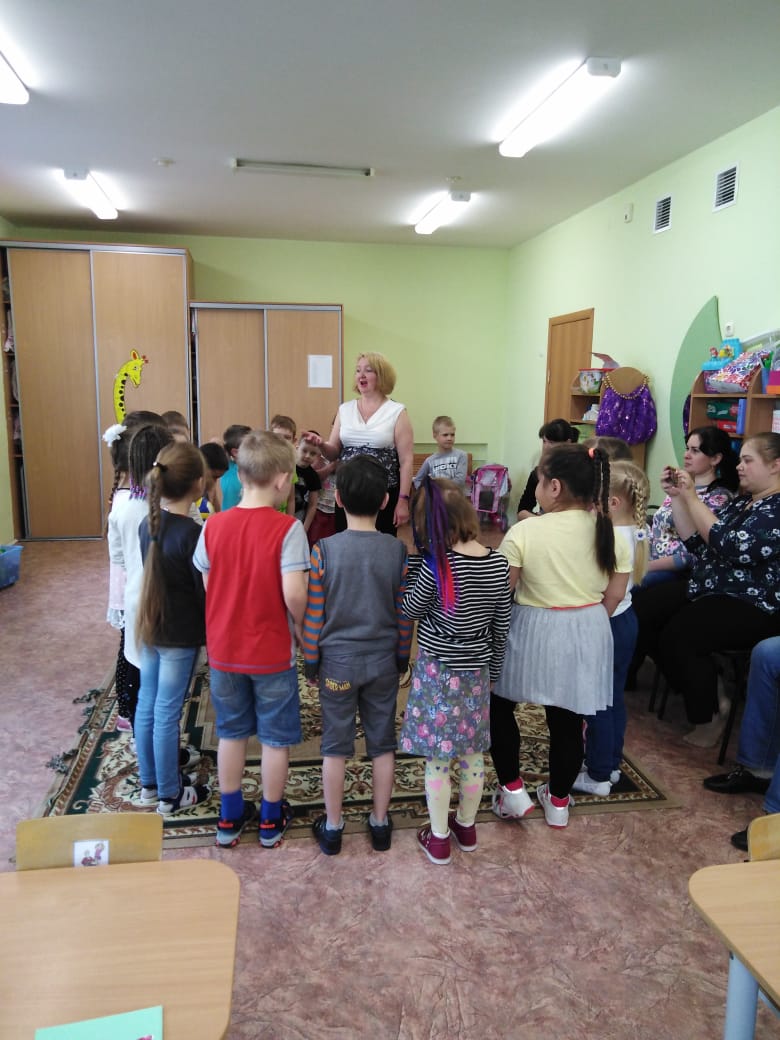 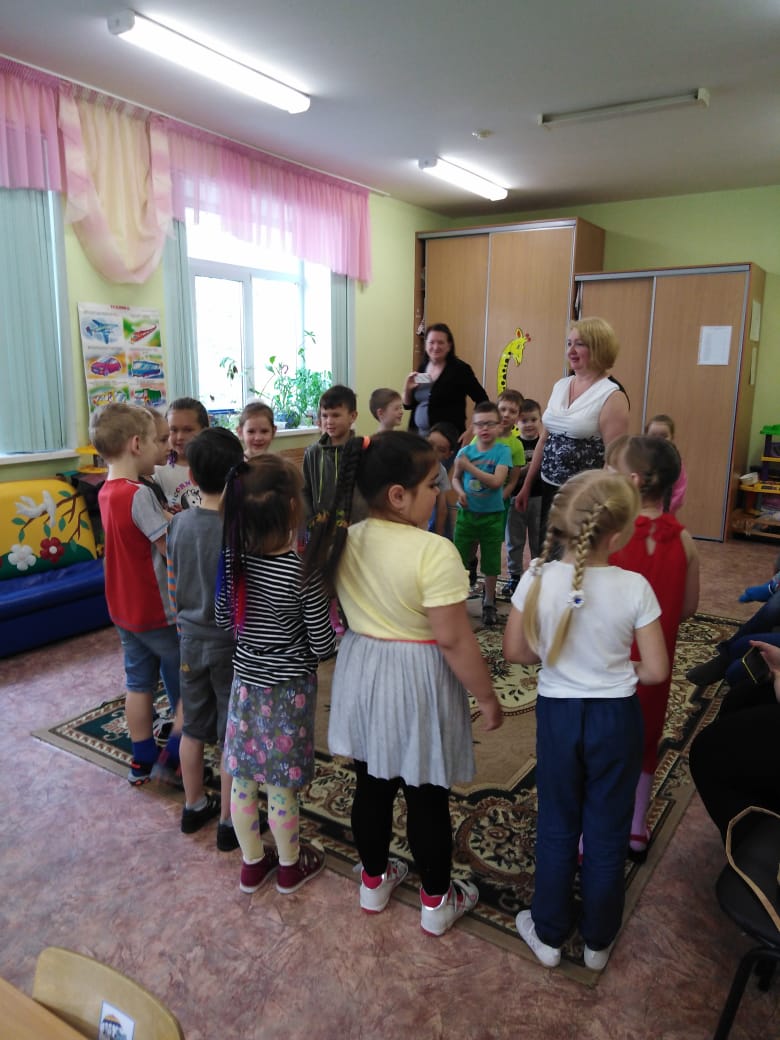 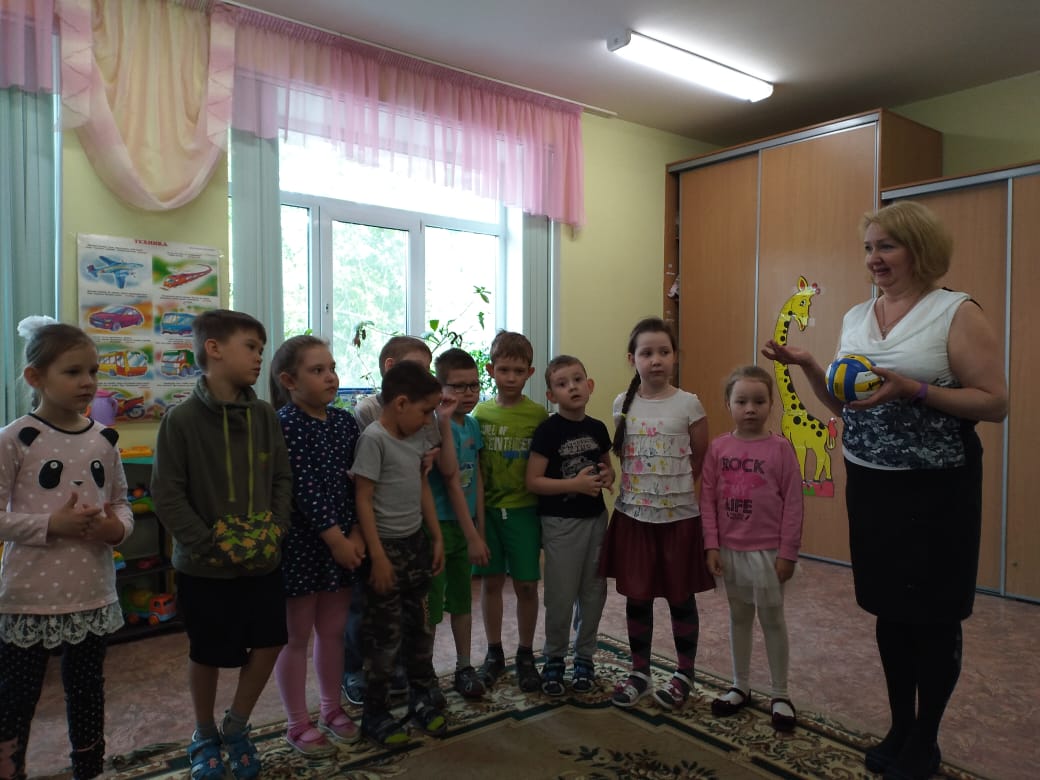 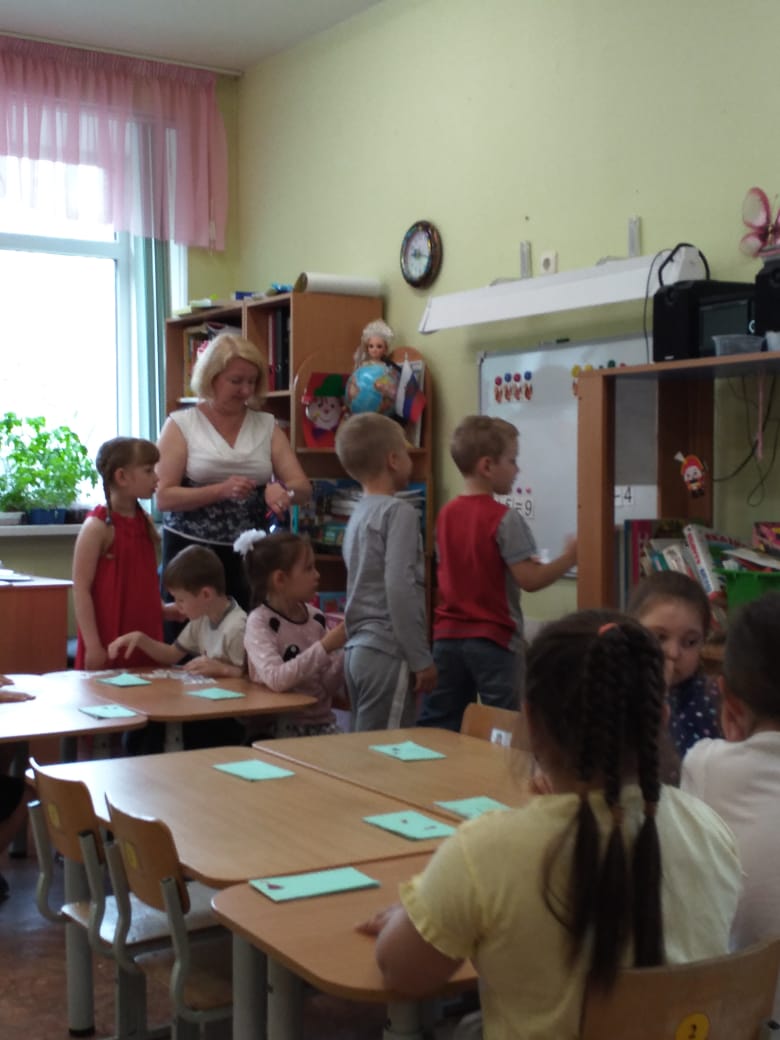 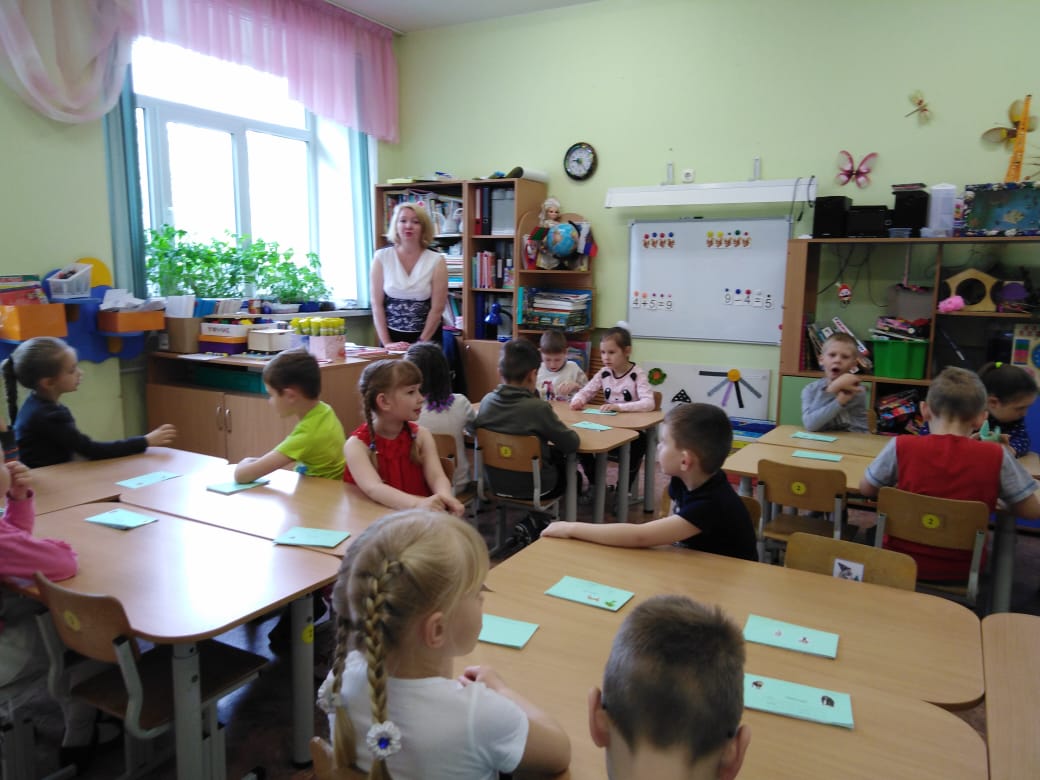 